Промежуточная аттестация по математике (базовый) за курс 10 классаУченик:________________________________________________________Класс________Дата ___________вариант №1.Часть 1.1.   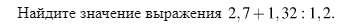 Решение и ответ: 2.   Упростить выражение (Решение и ответ: 3.   Вычислить:Решение и ответ:4.Решить уравнение:Решение и ответ: 5. Решить уравнение 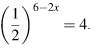 Решение и ответ:6.  Решить неравенство:Решение и ответ:7. Решить неравенство методом интервалов: (х+7)(х-11)(х+5)<0Решение и ответ:8. Решить неравенство:Решение и ответ:9. 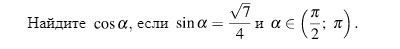 Решение и ответ:10. Найдите диагональ прямоугольного параллелепипеда, если его измерения равны 8;9;12Решение и ответ:Часть 211.Найдите значение выражения ((7a-3b)2- (7a+3b)2): (-12ab)Решение и ответ:вариант №2.Часть 1.1.   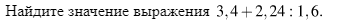 Решение и ответ: 2.   Упростить выражение (Решение и ответ: 3.  Вычислить:Решение и ответ: 4. Решить уравнение: Решение и ответ: 5. Решить уравнение 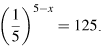 Решение и ответ:6.  Решить неравенство:Решение и ответ:7. Решить неравенство методом интервалов: (2-х)(х+8)(х-5)>0Решение и ответ:8. Решить неравенство:Решение и ответ:9. 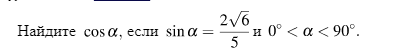 Решение и ответ:10. Найдите диагональ прямоугольного параллелепипеда, если его измерения равны 12;16;21Решение и ответ:Часть 211.Найдите значение выражения ((8a-5b)2- (8a+5b)2): (-20ab)Решение и ответ: